Томсон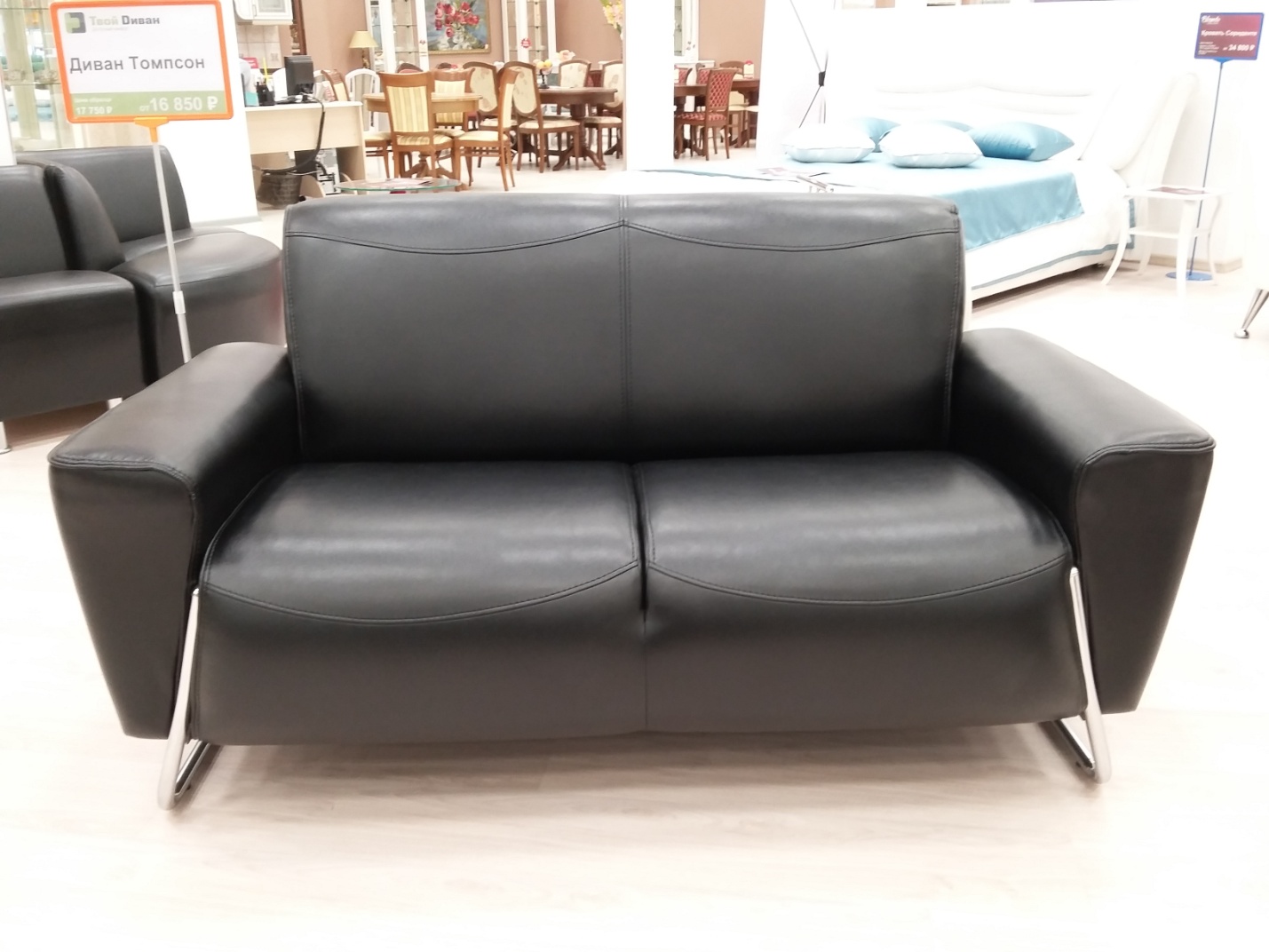 Томсон – образец лоска и комфорта. Лаконичность форм, богатство обивки, роскошь деталей - это слагаемые успеха. Брутальность модели в сочетании с классическим стилем и разнообразие обивки позволяет мебели Томпсон прекрасно вписаться в современный офис.Материалы используемые для изготовления каркаса: Фанера, ДВП, Брус (сосна), Картон.Опора сидения: жесткие тканевые ремни.Мягкие элементы:  ППУ, Холкон, Спанбонд, высокоэластичные резинотканевые ремни.Опоры: металлические с хромированным покрытием.Модель не разборная.Габаритные размеры Томпсон:Варианты исполнения: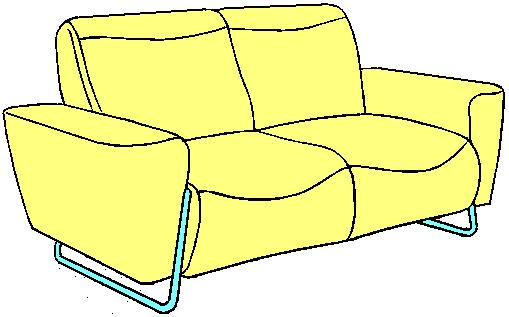 Диван "Томпсон"Диван "Томпсон"Диван "Томпсон"Диван "Томпсон"Диван "Томпсон"Диван "Томпсон"Диван "Томпсон"Диван "Томпсон"Диван "Томпсон"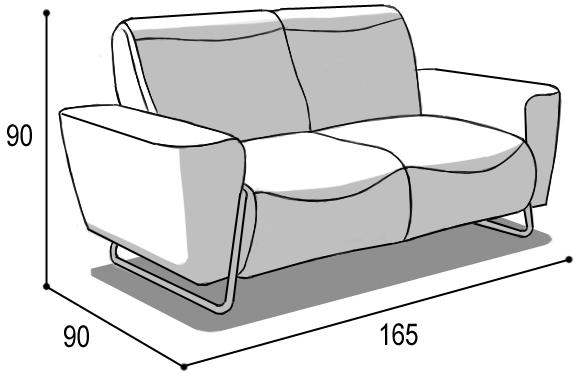 Габаритные размерыГабаритные размерыГабаритные размерыРазмеры спального местаРазмеры спального местаРазмеры спального местаДополнительноДополнительноДополнительноГлубина(см)Ширина(см)Высота(см)Глубина(см)Ширина(см)Высота(см)Высота спинки (см)Высота/глубинасиденья(см)м3, кг9016590---4545/601,3 м345,5кг*● Габаритные размеры каждого модуля могут иметь отклонения ±2см.● Габаритные размеры каждого модуля могут иметь отклонения ±2см.● Габаритные размеры каждого модуля могут иметь отклонения ±2см.● Габаритные размеры каждого модуля могут иметь отклонения ±2см.● Габаритные размеры каждого модуля могут иметь отклонения ±2см.● Габаритные размеры каждого модуля могут иметь отклонения ±2см.● Габаритные размеры каждого модуля могут иметь отклонения ±2см.● Габаритные размеры каждого модуля могут иметь отклонения ±2см.● Габаритные размеры каждого модуля могут иметь отклонения ±2см.Кресло "Томпсон"Кресло "Томпсон"Кресло "Томпсон"Кресло "Томпсон"Кресло "Томпсон"Кресло "Томпсон"Кресло "Томпсон"Кресло "Томпсон"Кресло "Томпсон"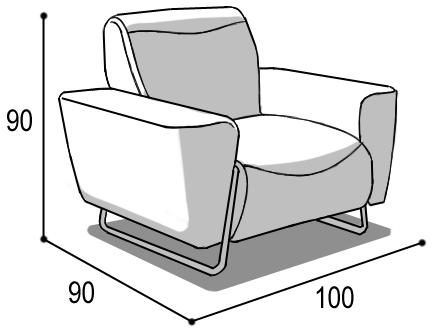 Габаритные размерыГабаритные размерыГабаритные размерыРазмеры спального местаРазмеры спального местаРазмеры спального местаДополнительноДополнительноДополнительноГлубина(см)Ширина(см)Высота(см)Глубина(см)Ширина(см)Высота(см)Высота спинки (см)Высота/глубинасиденья(см)м3, кг9010090---4545/600,8 м330кг*● Габаритные размеры каждого модуля могут иметь отклонения ±2см.● Габаритные размеры каждого модуля могут иметь отклонения ±2см.● Габаритные размеры каждого модуля могут иметь отклонения ±2см.● Габаритные размеры каждого модуля могут иметь отклонения ±2см.● Габаритные размеры каждого модуля могут иметь отклонения ±2см.● Габаритные размеры каждого модуля могут иметь отклонения ±2см.● Габаритные размеры каждого модуля могут иметь отклонения ±2см.● Габаритные размеры каждого модуля могут иметь отклонения ±2см.● Габаритные размеры каждого модуля могут иметь отклонения ±2см.